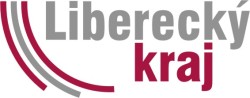 Systém hodnocení parametrů sociálních služeb a rozvojových záměrů pro zařazení do Základní sítě sociálních služeb Libereckého kraje pro rok 2017ÚvodZákladní síť sociálních služeb (dále „ZS LK“) je definována zákonem č. 108/2006 Sb., o sociálních službách (dále jen ZSS). Na úrovni Libereckého kraje je fungování sítě ukotveno ve Střednědobém plánu rozvoje sociálních služeb Libereckého kraje na roky 2014 – 2017.Liberecký kraj je správcem sítě, určuje síť sociálních služeb a financuje vybrané sociální služby, které naplňují žádoucí podmínky. Do sítě jsou sociální služby zařazeny na základě jednoznačně daných pravidel, která se vztahují také na zajištění jejich financování.Mezi základní východiska při sestavování Základní sítě sociálních služeb patří vydefinované:1) potřeby území (potřeby území jednotlivých obcí s rozšířenou působností), 2) personální kapacity, které by měly dané potřeby území zajišťovat, 3) územní působnost sociální služby, v jaké lokalitě má poskytovatel službu zajišťovat,4) výši disponibilních veřejných financí na zajištění sociálních služeb. Za tímto účelem je třeba provádět pravidelný sběr dat (krajský úřad od jednotlivých ORP) a vydefinovat optimální kapacity sítě (Koncept sítě).„Zásadní premisou pro koncipování sítě sociálních služeb je důsledná aplikace platného znění ZSS. Zejména u nových zájemců/uživatelů je nutné plně aplikovat jako východisko pro využití služby skutečné prokázání nepříznivé sociální situace (§ 2, §3, a dále §38 a §53 ZSS) a na to navazující navrženou intenzitu časové podpory na základě identifikace potřeb zájemce/uživatele a jejich následné průběžné vyhodnocování.“ Krajskou síť sociálních služeb představují sociální služby, které jsou vyhodnoceny jako potřebné, dostupné, kvalitní, efektivní, a zajištěné vícezdrojovým financováním. Zároveň mohou být finančně podpořeny pouze kapacity jednotlivých sociálních služeb, které jsou zahrnuty v Základní síti sociálních služeb kraje. Rozsah kapacity služeb je tak stanoven jako maximální, na kterou je vydáno Pověření služby v obecně hospodářském zájmu na období stanoveným správcem sítě. Základní síť sociálních služeb je tak vymezena seznamem sociálních služeb. Tyto sociální služby jsou pak zabezpečovány jednotlivými poskytovateli. Sběr dat / sběr potřeb území vznik Konceptu sítě (obsahuje vydefinované kapacity daného území)  vytváří se seznam sociálních služeb pro dané území – seznam poskytovatelůZařazení do ZS LK je nenárokové. Zařazení konkrétních poskytovatelů sociálních služeb bude probíhat na základě vydefinované kapacitní potřebnosti území (jednotlivých ORP – „Sítě ORP“). Za tímto účelem proběhl na přelomu roku 2015 - 2016 sběr dat od obcí a jednání se zástupci jednotlivých ORP. Celý proces sestavování ZS LK je diskutován v  Krajské koordinační struktuře pro plánování sociálních služeb v Libereckém kraji (dále jen KKS). Východiskem pro sestavování ZS LK je skutečnost, že obce jsou objednateli sociálních služeb v území, potřebnost by měla prvotně vycházet z plánování na lokální úrovni (komunitní plánování), ke kterým bude Liberecký kraj při zařazování sociálních služeb do ZS LK přihlížet. Finální podoba Základní sítě sociálních služeb je výsledkem diskuse mezi Krajským úřadem a jednotlivými obcemi s rozšířenou působností, a to ve smyslu definování „na jaké nepříznivé situace, v jakém území, v jaké kapacitě a kvalitě bude síť reagovat, a tedy i na co síť z důvodu nedostatku zdrojů nebo politických rozhodnutí reagovat nebude.“Liberecký kraj musí při určování sítě nejen zjišťovat potřebnost služeb, ale také to, zda je možné novou kapacitu či sociální službu financovat z dostupných disponibilních veřejných financí. Přijímání nových kapacit, sociálních služeb do Základní sítě:Liberecký kraj pro zařazení konkrétních sociálních služeb do Základní sítě bude posuzovat:Předpoklad zařazení sociální služby, nových kapacit do ZS LK registrace služby,potřebnost a dostupnost služby,vícezdrojové financování (min. povinnou míru spolufinancování z veřejných zdrojů stanovenou dle druhů služeb - posouzení reálného financování služby),zpracované standardy kvality sociálních služeb dle platné legislativyV případě splnění předpokladů zařazení sociální služby, (nových kapacit) do ZS LK se dále hodnotí:Hodnotící parametry sítěkvalita služby,efektivnost služby,nákladovostPrioritou pro rok 2017 je:udržení a optimalizace současné Základní sítě sociálních služeb.Financování a přijímání nových kapacit do Základní sítě sociálních služeb je možné pouze s ohledem na navýšení finančních zdrojů na jejich zajištění. Kraj bude posuzovat financování rozšíření stávajích služeb nebo vznik nových služeb s ohledem na to, zda je sociální služba v území obce s rozšířenou působností poddimenzována nebo není zastoupena. Potřebnost rozvoje je v tomto případě deklarovaná obcí s rozšířenou působností a doložena finanční spoluúčastí obce v požadované výši.Financování rozvojových záměrů (RZ) a nových kapacit ZS LK bude definováno v Akčním plánu pro rok 2017 a bude projednáno v rámci Krajské koordinační struktury pro plánování sociálních služeb v Libereckém kraji (dále jen „KKS“).Úrovně Základní sítě pro rok 2017:1) Základní síť sociálních služeb Libereckého kraje  (ZS)2) Rozvojové záměry (RZ)ZS - jedná se o registrované sociální služby, které splnily předpoklady pro vstup do Základní sítě a při posuzování parametrů pro zařazení do Základní sítě jsou vyhodnoceny jako nezbytné, potřebné, dostupné, efektivní, kvalitní. Jedná se o sociální služby, u níž existuje veřejný zájem na zajištění jejich dostupnosti za významné spoluúčasti veřejného financování. Taková služba, v rozsahu, v jakém byla do sítě zařazena, je službou obecného hospodářského zájmu ve smyslu přímo použitelných předpisů EU o veřejné podpoře.RZ – rozvojové záměry na vznik nových sociálních služeb a rozšíření stávajících kapacit služeb aktuálně zařazených v ZS, které zvyšují dostupnost sociálních služeb na území Libereckého kraje, a to za podmínky, že budou mít platnou registraci (vydané Rozhodnutí o registraci sociální služby) do 26. 8. 2016. Termín započetí poskytování služby v Rozhodnutí musí být stanoven od začátku období (nebo dříve), na které je Základní síť tvořena (tedy od 1. 1. 2017). Jedná se o rozvojové záměry, které splňují předpoklady pro vstup do Základní sítě a při posuzování parametrů  pro zařazení do Základní sítě jsou vyhodnoceny jako nezbytné, potřebné, dostupné, efektivní a kvalitní. Jedná se o rozvojové záměry, u nichž existuje veřejný zájem na zajištění jejich dostupnosti za významné spoluúčasti veřejného financování.Příklad: Poskytovatel XY usiluje o rozšíření (vzniku nové) kapacity své sociální služby např. (§ 50 – Domovy se zvláštním režimem) na území např. ORP Turnov a jejím postupným zařazením do ZS. Takový poskytovatel může svůj Rozvojový záměr podat v termínu od 1. 2. 2016 do 15.3. 2016 na předepsaném formuláři dle Výzvy pro poskytovatele…. Poskytovatel, který podává svůj rozvojový záměr musí ovšem podávat žádost, která je v souladu s potřebou území (ORP Turnov). Potřebnost kapacit ORP Turnov definuje v rámci sběru dat jako podklad Akčního plánu kraje pro rok 2017. Záměr poskytovatele musí být v souladu se SPRSS LK a příslušným komunitním plánem obce(í), popř. usnesením schváleným zastupitelstvem. Obec, která vydá souhlasné stanovisko pro daného poskytovatele tímto také dává najevo, že bude dané rozšíření kapacit finančně podporovat, a to v případě sociální služby DZR ve výši 20% z nákladů na samotné poskytování sociální služby. Nákladovost dané služby na jedno lůžko bude odpovídat max. mediánu 950 Kč lůžko/den (viz níže – Hodnotící parametry).  Veškeré údaje uváděné poskytovateli v žádosti včetně přílohy a v aktualizaci jsou vztažené vždy k registračnímu číslu služby a k základním činnostem, které jsou vymezené v prováděcí vyhlášce č. 505/2006 Sb. k zákonu č. 108/2006 Sb., o sociálních službách.Postup pro aktuálně zařazené sociální služby v Základní síti pro rok 2017 a způsob jejich hodnoceníZákladní síť sociálních služeb pro rok 2017 kontinuálně navazuje na aktuální síť sociálních služeb definovanou v Akčním plánu pro rok 2016. a) Postup pro aktuálně zařazené služby v Z1 a v Z2Sociální služby, které jsou aktuálně zařazeny v Základní síti pro rok 2016 v úrovni Z1 a Z2, nebudou podávat žádost o zařazení do ZS LK pro rok 2017. Údaje o sociální službě a výše vyrovnávacích plateb budou v Akčním plánu pro rok 2017 upraveny na základě údajů předložených v Závěrečné zprávě o poskytování sociální služby a na základě závěrečného vyúčtování dotace za příslušný kalendářní rok. Dále bude u těchto sociálních služeb posuzováno, zda nemá dojít k útlumu kapacit v souladu s konceptem ZS LK definovaným s obcemi s rozšířenou působností pro rok 2017. V případě nejasností bude služba vyzvána k doložení potřebných údajů a dokumentů. Předpokladem pro kontinuální zařazení sociální služby je řádná registrace sociální služby dle ZSS a její potřebnost. Pokud služba nepředloží rozvojový záměr, bude zařazena do Základní sítě v kapacitě dle aktuální skutečnosti.Sociální služby zařazené aktuálně v ZS LK úrovně Z2 doloží do 5. 2. 2016 zpracované standardy kvality dle vymezení v prováděcí vyhlášce č. 505/2006 Sb. k zákonu č. 108/2006 Sb., o sociálních službách (poskytovatel zašle ve formátu PDF na email: jiri.tuma@kraj-lbc.cz). Sociální služby mohou předkládat své rozvojové záměry dle postupu v bodě C) (Výzvy pro poskytovatele … 2017).b) Postup pro aktuálně zařazené služby v P/Z2vSociální služby, které jsou aktuálně zařazeny v ZS LK v úrovni P/Z2v, podají žádost o přehodnocení sociální služby. Formulář „Vyjádření obce k zařazení sociální služby do Základní sítě Libereckého kraje“ tyto služby již znovu nepředkládají. Poskytovatel sociální služby doloží zpracované standardy kvality 1 – 6 (ve finální podobě) a ostatní standardy kvality (možné rozpracované) do 15. 3. 2016 dle vymezení v prováděcí vyhlášce č. 505/2006 Sb. k zákonu č. 108/2006 Sb., o sociálních službách (poskytovatel zašle ve formátu PDF na email: jiri.tuma@kraj-lbc.cz).Služba se dále hodnotí dle Systému hodnocení sociálních služeb pro zařazení do Základní sítě pro rok 2017 (viz níže)Veškeré údaje uváděné poskytovateli v žádosti včetně přílohy a v aktualizaci jsou vztažené vždy k registračnímu číslu služby a k základním činnostem, které jsou vymezené v prováděcí vyhlášce č. 505/2006 Sb. k zákonu č. 108/2006 Sb., o sociálních službách.Postup zařazování nových služeb a kapacit plánovaného IP kraje do ZS LK:Sociálně aktivizační služby pro rodiny s dětmiNízkoprahová zařízení pro děti a mládežVýše uvedené druhy sociální služby budou zařazeny do Základní sítě pro rok 2017 na základě individuálního projektu kraje. Liberecký kraj bude ve spolupráci s obcemi nastavovat efektivní a dostupnou síť těchto služeb v rámci celého kraje. Tyto druhy sociálních služeb mohou být zařazeny do Základní sítě pouze na základě veřejné zakázky v rámci realizace těchto projektů dle definovaných potřebných kapacit v Akčním plánu pro rok 2016.Postup pro zařazování nových kapacit a služeb financovaných z výzvy OPZ „Na podporu koordinovaného přístupu v sociálně vyloučených lokalitách“ v rámci do ZS LK:Terénní programyOdborné sociální poradenstvíTyto kapacity a případně nové služby mohou být do ZS LK zařazeny pouze na základě definovaných kapacit v aktuálním Akčním plánu a budou financovány pouze z finančních prostředků OPZ (příslušné výzvy). Tyto služby a kapacity nebude kraj financovat z prostředků státního rozpočtu, jelikož jsou na tyto rozvojové záměry alokovány finanční prostředky v příslušných výzvách OPZ.Liberecký kraj bude postupovat při sestavování Základní sítě dle tohoto harmonogramu:Postup sestavování a hodnocení sociálních služeb je projednáván v Krajské koordinační struktuře pro plánování sociálních služeb, jejíž součástí jsou zástupci poskytovatelů sociálních služeb, zástupci samospráv obcí II. a III. typu, zástupci kraje, zástupci Krajského úřadu Libereckého kraje a koordinátoři komunitního plánování z území Libereckého kraje.Definovaný Koncept sítě a jmenný seznam poskytovatelů zařazených do Základní sítě pro rok 2017 (včetně kapacit) bude součástí Akčního plánu pro rok 2017. Tento dokument bude schvalován v Radě a Zastupitelstvu Libereckého kraje. SPRSS LK včetně definované sítě je povinnou přílohou Krajské žádosti o dotaci pro rok 2017, která je podávána na MPSV. Nejzazší termín odevzdání žádosti je 29. červenec 2016.Systém hodnocení sociálních služeb pro zařazení do Základní sítě pro rok 20171. Předpoklad pro zařazení sociální služby do ZS LK pro rok 2017Do Základní sítě sociálních služeb Libereckého kraje se mohou hlásit pouze sociální služby registrované dle zákona č. 108/2006 Sb., o sociálních službách v platném znění (dále jen „zákon o sociálních službách“), které mají územní působnost v Libereckém kraji, tedy poskytují sociální službu občanům Libereckého kraje, případně s prokázanou vazbou na Liberecký kraj. V rámci předpokladu pro zařazování sociální služby do ZS LK bude posuzována:Registrace poskytovatel má platnou registraci pro daný druh sociální služby (podmínky registrace viz Zákon o sociálních službách, Hlava II, díl I – Registrace);u RZ platná registrace do 26. 8. 2016!!personálně zabezpečuje poskytování sociální služby daného typu dle § 115 zákona č. 108/2006 Sb. o sociálních službách (podrobněji viz Metodika Libereckého kraje - Příručka pro příjemce – Postup pro poskytování sociálních služeb)hodnotí se aktuální skutečnostnení-li registrace platná, již se jednotlivá kritéria dále nehodnotí a služba není zařazena do ZS LK ani do RZPotřebnost a dostupnost Stanovisko obce sociální služba je v souladu s rozvojovými záměry území – dané „Sítě ORP“ (vznik nové služby nebo rozšíření / snížení stávajících kapacit), ve kterém poskytovatel sociální služby zamýšlí poskytovat danou sociální službu (soulad s komunitními plány obcí / záměru obce schváleného usnesením zastupitelstva dané obce / rozvojového plánu Lokálního partnerství Agentury pro sociální začleňování (dále ASZ)  - viz nížeobec vyjadřuje souhlasné stanovisko s daným poskytovatelem sociální služby (viz formulář - „Vyjádření obce k zařazení sociální služby do Základní sítě Libereckého kraje“)platí pro zařazení nové sociální služby a podání nového Rozvojového záměru pro rok 2017 – viz Výzva pro poskytovatele … 2017 – bod A, Cneplatí pro sociální služby, jež jsou aktuálně (pro rok 2016) zařazeny v úrovni P/Z2v, žádají pro rok 2017 o přehodnocení sociální služby do ZS LK– viz Výzva pro poskytovatele … 2017 – bod Bobec deklaruje spolufinancování sociální služby nebo rozvojové záměru, tato deklarace musí být uvedena:v platném Komunitním plánu obce u konkrétního č. opatření/aktivity – schválený samosprávnými orgány obce; č. usn.,v jiném strategickém dokumentu obce u konkrétního č. opatření/aktivity – schválený samosprávnými orgány obce; č. usn.,pokud konkrétní opatření pro rozvojový záměr nebo záměr na vznik nové sociální služby není uveden v komunitním plánu obce nebo jiném strategickém dokumentu, tak bude deklarován usnesením samosprávných orgánů obcezařazení nových kapacit (služeb) je podmíněno povinnou minimální mírou kofinancování – viz C. – Vícezdrojové financování – Podíl obce (Podmíněná míra kofinancování obcí u jednotlivých druhů soc. sl. pro možný vstup do krajské ZS není totožný s mírami spolufinancování, které jsou obsaženy v matematických vzorcích pro výpočet optimální dotace – dle krajské Metodiky pro poskytovatele)Výjimku z povinné míry spolufinancování obcemi tvoří:rozvojové záměry a služby financované z projektů OPZ či jiných projektů po dobu jejich realizace,služby vycházejí z transformace pobytových sociálních služeb a pilotních projektů kraje;služby, kde dochází k administrativním a nepodstatným změnám (např. změna identifikátoru);kofinancování služby  z jiných finančních veřejných zdrojů (zohledněno v parametrech hodnocení);při zániku služby a převzetí cílové skupiny jinými poskytovateli;v případě jiných nepředvídatelných situací, které vedou o ohrožení života obyvatel.Výjimka, kdy není požadován formulář („Vyjádření obce k zařazení sociální služby do Základní sítě Libereckého kraje“):formulář obce se nevyžaduje v případě mimořádných a nepředvídatelných událostí (živelná katastrofa, migrační vlna, sociální nepokoje, jiná mimořádná událost…) vyplývajících z okamžité potřeby po služběPoznámka: u příspěvkových organizací Libereckého kraje se toto hodnotící kritérium není povinné -  hodnotí se pouze soulad se SPRSS LKneboPriorita krajesociální služba je v souladu s definovanými rozvojovými záměry Základní sítě Libereckého kraje definované v Akčním plánu na příslušné obdobíje-li služba v souladu se stanoviskem obce nebo v souladu s prioritou Libereckého kraje definovanou na příslušné období v Akčním plánu, hodnotí se dáleSoulad se SPRSS LKhodnotí se skutečnost v roce předešlém spolu s aktuální situací je-li sociální služba v souladu se Střednědobým plánem rozvoje sociálních služeb Libereckého kraje na období 2014 – 2017, hodnotí se dálec. Vícezdrojové financování (∑ max. 60 bodů) Dotace na službu od obcí (včetně příspěvku od zřizovatele)hodnotí se skutečnost v roce předešlém (2015) spolu s plánem na rok aktuální (2016) (tj. na rok, ve kterém je podána žádost o zařazení do Základní sítě, nebo jsou aktualizovány údaje v Základní síti)rozsah jednotlivých bodů je stanoven dle % podíl výše finanční podpory z dotací obcí, včetně příspěvku od zřizovatele (obce i kraje), ve vztahu k celkovému objemu nákladů na sociální službu za rok předešlý; včetně plánu na rok aktuální v případě zařazení nových služeb a RZ je nutné financování projednat s územím, kde mají být služby poskytovány – viz Formulář: Formulář „Vyjádření obce k zařazení sociální služby do Základní sítě Libereckého kraje“ - http://odbor-socialni.kraj-lbc.cz/zakladni-sit-socialnich-sluzeb-lk/zakladni-sit-socialnich-sluzeb-pro-rok-2017/socialni-sluzbyPodíl min. spolufinancování obce byl stanoven:spoluúčast 10% pro terénní a ambulantní služby sociální péče (kromě pečovatelské služby);spoluúčast 15% pro služby chráněného bydlení; týdenního stacionáře,spoluúčast 20% pro služby pobytové (kromě chráněného bydlení, týdenního stacionáře) a služby sociální prevence a odborného sociálního poradenství;spoluúčast 30% pečovatelská služby.Ostatní zdroje financování – dotační grantové fondy, nadace, strukturální fondy, jiné (vyjma dotace z finančních prostředků LK (dříve MPSV), úhrad od uživatelů, úhrad ZP, příspěvků ÚP, úhrad pěstounské péče, dotace od obcí a zřizovatelů) hodnotí se skutečnost v roce předešlém (2015) spolu s plánem na rok aktuální (2016) (tj. na rok, ve kterém je podána žádost o zařazení do Základní sítě, nebo jsou aktualizovány údaje v Základní síti)Podíl dalších zdrojů:další zdroj financování 10 % pro terénní a ambulantní služby sociální péče (kromě pečovatelské služby);další zdroj financování 15 % pro služby chráněného bydlení; týdenního stacionáředalší zdroj financování 20 % pro služby pobytové (kromě chráněného bydlení, týdenního stacionáře) a služby sociální prevence a odborného sociálního poradenství;další zdroj financování 30 % pečovatelská služby.d. Zpracované standardy kvality sociálních služeb dle platné legislativy (Vyhláška č. 505/2006 Sb. k zákonu o sociálních službách)ZS - Sociální služba, která není aktuálně zařazena (pro rok 2016) v Základní síti, ale bude podávat „Žádost poskytovatele o zařazení sociální služby do Základní sítě pro rok 2017“ doloží zpracované standardy kvality do 5. 2. 2016 dle vymezení v prováděcí vyhlášce č. 505/2006 Sb. k zákonu č. 108/2006 Sb., o sociálních službách (poskytovatel zašle ve formátu PDF na email: jiri.tuma@kraj-lbc.cz).P/Z2v - V případě sociální služby, jež jsou aktuálně (pro rok 2016) zařazeny v úrovni P/Z2v, poskytovatel sociální služby doloží zpracované standardy kvality 1 – 6 (ve finální podobě) a ostatní standardy kvality (možné rozpracované podobě) do 15. 3. 2016 dle vymezení v prováděcí vyhlášce č. 505/2006 Sb. k zákonu č. 108/2006 Sb., o sociálních službách (poskytovatel zašle ve formátu PDF na email: jiri.tuma@kraj-lbc.cz).RZ - V případě rozvojového záměru na vznik nové sociální služby doloží poskytovatel sociální služby zpracované standardy kvality 1–6 (ve finální podobě) a ostatní standardy kvality (možné v rozpracované podobě) do 26. 8. 2016 dle vymezení v prováděcí vyhlášce č. 505/2006 Sb. k zákonu č. 108/2006 Sb., o sociálních službách (poskytovatel zašle ve formátu PDF na email: jiri.tuma@kraj-lbc.cz).2. Hodnotící parametry pro zařazení do Základní sítě sociálních služeb Libereckého kraje pro rok 2017a) Kvalita (∑max. 10  bodů)Poskytovatel sociální služby:dodržuje pravidlo „0,3“ tzv. na 1 úvazek pracovníka v přímé práci (pracovníků vykonávajících odbornou činnost) připadá maximálně 0,3 úvazku ostatních.prošel v předchozím období (v roce 2014 a 2015) úspěšně Inspekcí sociálních služeb MPSV (bez výhrad) – je nutné doložit; netýká se sociálních služeb (§ 62) NZDM, (§ 69) TP, (§ 61) NDC, které absolvovaly „Rozvojový audit kvality České asociace streetwork“získal v roce 2014 a 2015 jiné kvalitativní ohodnocení služby - je nutné doložitb) Efektivnost (∑max. 15 bodů)Vždy se hodnotí skutečnost v roce předešlém (2015) spolu s plánem na rok aktuální (2016) (tj. v roce, ve kterém je podána žádost o zařazení do Základní sítě, nebo jsou aktualizovány údaje v Základní síti)Služby odborného poradenství rozsah jednotlivých bodů je stanoven dle % podílu  přímé práce s uživateli (v průměru za všechny pracovníky vykonávající odbornou činnost dle zákona o sociálních službách pro danou sociální službu) ve vztahu k fondu pracovní doby – po odečtu dovolené a nemocenské (Pozn. do přímé práce se zahrnuje příprava, případná cesta, samotná práce ve prospěch uživatele, evidence práce s uživatelem) Služby sociální prevence – ambulantní, terénní i pobytová forma rozsah jednotlivých bodů je stanoven dle % podílu přímé práce s uživateli dané sociální služby (v průměru za všechny pracovníky vykonávající odbornou činnost dle zákona o sociálních službách pro danou sociální službu) ve vztahu k fondu pracovní doby – po odečtu dovolené a nemocenské (Pozn. do přímé práce se zahrnuje příprava, případná cesta, samotná práce ve prospěch uživatele, evidence práce s uživatelem) a v pobytové formě i dle obložnosti lůžek Služby sociální péčeAmbulantní a terénní forma: % podíl uživatelů ve stupni závislosti I–IV včetně rodin se současně narozenými 3 a více dětmi využívajících pečovatelskou službu včetně osob osvobozených od úhrady dle specifik zákona o sociálních službách § 75 odst. 2rozsah jednotlivých bodů je stanoven dle % podílu všech uživatelů ve stupni závislosti I–IV (včetně rodin se současně narozenými 3 a více dětmi využívajících pečovatelskou službu) ve vztahu k celkovému počtu uživatelů dané sociální službyna základě hodnocení možnost akceptovat specifičnost cílové skupiny – nutné dobře zdůvodnitPobytová forma: % podíl uživatelů ve stupni závislosti III–IVrozsah jednotlivých bodů je stanoven dle % podílu všech uživatelů ve stupni závislosti III–IV ve vztahu k celkovému počtu uživatelů dané sociální služby a dle obložnosti službyna základě hodnocení možnost akceptovat specifičnost cílové skupiny – nutné dobře zdůvodnitNákladovost	(∑max. 15  bodů)Stanovené hodnoty nákladů na 1 úvazek pracovníka PP nebo nákladů na lůžko-den mohou být upraveny na základě výstupů služeb za rok 2015. Možné akceptovat specifika služby – nutné dobře zdůvodnit v žádosti.Služby odborného sociálního poradenství (celkové roční náklady služby na pracovníky vykonávající odbornou činnost dle zákona o sociálních službách v průměru na 1 úvazek)hodnotí se skutečnost v rocích předešlých (2014, 2015), pro nové kapacity i plán na aktuální rok (2016) (tj. v roce, ve kterém je podána žádost o zařazení do Základní sítě, nebo jsou aktualizovány údaje v Základní síti)rozsah jednotlivých bodů je stanoven dle celkových ročních nákladů služby na všechny pracovníky vykonávající odbornou činnost dle zákona o sociálních službách v průměru na 1 úvazek Služby sociální prevence (roční náklady služby na pracovníky vykonávající odbornou činnost dle zákona o sociálních službách v průměru na 1 úvazek / denní náklady v průměru na 1 lůžko)hodnotí se skutečnost v rocích předešlých (2014, 2015), pro nové kapacity i plán na aktuální rok (2016) (tj. v roce, ve kterém je podána žádost o zařazení do Základní sítě, nebo jsou aktualizovány údaje v Základní síti);rozsah jednotlivých bodů je stanoven dle celkových ročních nákladů služby na všechny pracovníky vykonávající odbornou činnost dle zákona o sociálních službách v průměru na 1 úvazek (při rozlišení určitých druhů služeb), v pobytové formě denní náklady na lůžko. Služby sociální péče (roční náklady služby na pracovníky vykonávající odbornou činnost dle zákona o sociálních službách v průměru na 1 úvazek / denní náklady v průměru na 1 lůžko)hodnotí se skutečnost v rocích předešlých (2014, 2015), pro nové kapacity i plán na aktuální rok (2016) (tj. v roce, ve kterém je podána žádost o zařazení do Základní sítě, nebo jsou aktualizovány údaje v Základní síti);rozsah jednotlivých bodů je stanoven dle celkových ročních nákladů služby na všechny pracovníky vykonávající odbornou činnost dle zákona o sociálních službách v průměru na 1 úvazek (při rozlišení určitých druhů služeb), v pobytové formě denní náklady na lůžko.Pro vstup do Základní sítě je nutné splnit min. 70 bodů.Slovníček pojmůFinanční podpora – Finanční prostředky pro sociální služby stanovené jednotným transparentním a nediskriminujícím způsobem výpočtu v souladu s Rozhodnutí komise č. 2012/21/EU ze dne 20. prosince 2011o použití čl. 106 odst.2 Smlouvy o fungování Evropské unie na státní podporu ve formě vyrovnávací platby za závazek veřejné služby udělené určitým podnikům pověřených poskytováním služeb obecného hospodářského zájmu, které mohou být v závislosti na právní formě poskytovatele sociální služby poskytnuty formou dotace nebo příspěvku.Základní síť sociálních služeb – s odkazem na zákon č. 108/2006 Sb., o sociálních službách § 3, písm. i) „síť sociálních služeb je souhrn sociálních služeb, které v dostatečné kapacitě, náležité kvalitě a s odpovídající místní dostupností napomáhají řešit nepříznivou sociální situaci osob na území kraje a které jsou v souladu se zjištěnými potřebami osob na území kraje a dostupnými finančními a jinými zdroji; síť sociálních služeb je součástí střednědobého plánu rozvoje sociálních služeb kraje.“ZS – jedná se o registrované sociální služby, které splnily předpoklady pro vstup do Základní sítě sociálních služeb Libereckého kraje a při posuzování parametrů pro zařazení do Základní sítě jsou vyhodnoceny jako nezbytné, potřebné, dostupné, efektivní, kvalitní. Jedná se o sociální služby, u níž existuje veřejný zájem na zajištění jejich dostupnosti za významné spoluúčasti veřejného financování. Taková služba, v rozsahu, v jakém byla do sítě zařazena, je službou obecného hospodářského zájmu ve smyslu přímo použitelných předpisů EU o veřejné podpořeRZ – rozvojové záměry na vznik nových sociálních služeb a rozšíření stávajících kapacit služeb aktuálně zařazených v ZS, které zvyšují dostupnost sociálních služeb na území Libereckého kraje. Jedná se o rozvojové záměry, které splňují předpoklady pro vstup do Základní sítě a při posuzování parametrů pro zařazení do Základní sítě jsou vyhodnoceny jako nezbytné, potřebné, dostupné, efektivní a kvalitní. Jedná se o rozvojové záměry, u nichž existuje veřejný zájem na zajištění jejich dostupnosti za významné spoluúčasti veřejného financování.Z1 – Základní síť LK úroveň 1 - od roku 2017 se nepoužijeZ2 – Základní síť LK úroveň 2 - od roku 2017 se nepoužijeP/Z2v – Do této úrovně sítě byly zařazeny rozvojové záměry na vznik nových sociálních služeb, které byly v započatém procesu přípravy na realizaci sociální služby…; - od roku 2017 se nepoužije; - rozvojové záměry viz RZSíť ORP – síť sociálních služeb příslušného ORP; - každé ORP definuje potřeby obyvatel ve svém území a adekvátně k nim „objednává“ příslušnou sociální službu pro vydefinovanou cílovou skupinu (skupinu lidí v dané nepříznivou sociální situací)Koncept sítě – popisuje obecná pravidla a principy utváření, řízení a provádění změn v síti. Je součástí SPRSS proto, aby bylo všem aktérům (poskytovatelé, obce, uživatelé atd.) v systému sociálních služeb zřejmé, jakým způsobem a podle čeho síť funguje. Koncept popisuje, jaké služby v jakých lokalitách, s jakou kapacito a ve vztahu k jakým nepříznivým sociálním situacím (a potřebám) mají být v kraji zastoupeny. Konkrétní naplnění sítě jednotlivými poskytovateli je pak už zhmotněním konceptu sítě (ZS LK) v praktické úrovni zajištění požadovaných služeb (které jsou uvedeny v konceptu).! Základní síť sociálních služeb je vymezena seznamem sociálních služeb. Tyto sociální služby jsou pak zabezpečovány jednotlivými poskytovateli. !KKS – Krajská koordinační skupina = podrobněji viz Akční plán na příslušný rok – kap. Činnosti Libereckého kraje; - „Koordinační skupina pro plánování sociálních služeb na území Libereckého kraje“, se skládá ze zástupců jednotlivých obcí, kteří mají ve své kompetenci plánování na místní úrovni (tj. komunitní plánování sociálních služeb). Zástupci obcí předávají Libereckému kraji výstupy z tohoto procesu a podílejí se na tvorbě Základní sítě a definování potřebných kapacit sociálních služeb v území. V současné době jsou členy skupiny zástupci všech ORP (10), dále zástupci obcí II. typu (7) a zástupci obcí I. typu (4). Dále byly do KKS zařazena „Odborná skupina OSV pro plánování sociálních služeb“. V případě potřeby řešení aktuální události budou vznikat operativně pracovní skupiny k danému tématu.SPRSS LK (Střednědobý plán rozvoje sociálních služeb Libereckého kraje) + Akční plán = SPRSS je jedním z důležitých nástrojů kraje pro tvorbu kvalitní, efektivní a dostupné sítě sociálních služeb. Prováděcí částí Střednědobého plánu rozvoje sociálních služeb je krátkodobý – Akční plán, který zároveň slouží jako prostředek pro pravidelné vyhodnocování (monitorování) Střednědobého plánu rozvoje sociálních služeb.Obložnost lůžka – jedná se o využití kapacity lůžek v procentech za příslušné časové období (den, měsíc, čtvrtletí, rok)Harmonogram sestavování konceptu sítě sociálních služeb ve spolupráci s ORP:TermínSběr dat ke konceptu sítě od ORP15. 1. 2016Jednání kraje s jednotlivými ORP leden – únor 2016Uzavření tvorby konceptu Základní sítě na rok 201731. 3. 2016Přihlašování nových (dosud nezařazených) sociálních služeb do Základní sítě pro rok 2017 včetně přehodnocení sociálních služeb již v síti zařazených1. 2. – 15. 3. 2016Sběr rozvojových záměrů do Základní sítě  1. 2. – 15. 3. 2016Hodnocení sociálních služeb a rozvojových záměrů01. 4. – 30. 4. 2016Projednání Základní sítě v Krajské koordinační struktuře pro plánování sociálních služeb v Libereckém krajikvěten 2016Projednání v Radě Libereckého kraje07. 6. 2016Projednání v Zastupitelstvu Libereckého kraje28. 6. 2016Možnost aktualizovat ZS pouze z podnětu obce, kraje, nepodstatných a administrativních změn 22. – 26. 8. 2016Druh sociální službyRozpětí obvyklých nákladů pro daný typ sociální služby (přepočteno na 1 úvazek pracovníka PP; hodnota vychází z mediánu území)§ 37 Odborné sociální poradenství444. 000 Kč – 480. 000 KčDruh sociální službyRozpětí obvyklých nákladů pro daný typ sociální služby (hodnota vychází z mediánu území)Rozpětí obvyklých nákladů pro daný typ sociální služby (hodnota vychází z mediánu území)PobytováAmbulantní, terénní (přepočteno na 1 úvazek PP)§ 54 - Raná péče 604. 000 Kč – 640.000 Kč§ 55 - Telefonická krizová pomoc 504. 000 Kč – 540.000 Kč§ 56 - Tlumočnické služby  504. 000 Kč – 540.000 Kč§ 57 - Azylové domy 350 Kč lůžko/den§ 58 - Domy na půl cesty 600 Kč lůžko/den§ 59 - Kontaktní centra 444. 000 Kč – 480. 000 Kč§ 60 - Krizová pomoc 504. 000 Kč – 540.000 Kč§ 60a - Intervenční centra 504. 000 Kč – 540.000 Kč§ 61 - Nízkoprahová denní centra 504. 000 Kč – 540.000 Kč§ 62 - Nízkoprahová zařízení pro děti a mládež 444. 000 Kč – 480. 000 Kč§ 63 - Noclehárny 220 Kč lůžko/den§ 64 - Služby následné péče 650 Kč lůžko/den 444. 000 Kč – 480. 000 Kč§ 65 - SAS pro rodiny s dětmi 504. 000 Kč – 540.000 Kč§ 66 - SAS pro OZP a seniory 444. 000 Kč – 480. 000 Kč§ 67 - Sociálně terapeutické dílny 444. 000 Kč – 480. 000 Kč§ 68 - Terapeutické komunity 650 Kč lůžko/den§ 69 - Terénní programy 444. 000 Kč – 480. 000 Kč§ 70 - Sociální rehabilitace 750 Kč lůžko/denDruh sociální službyRozpětí obvyklých nákladů pro daný typ sociální služby (přepočteno na 1 úvazek pracovníka PP; hodnota vychází z mediánu území)Rozpětí obvyklých nákladů pro daný typ sociální služby (přepočteno na 1 úvazek pracovníka PP; hodnota vychází z mediánu území)PobytováAmbulantní, terénní (přepočteny všechny náklady služby na 1 úvazek PP)§ 39 - Osobní asistence 504. 000 Kč – 540.000 Kč§ 40 -Pečovatelská služba 444. 000 Kč – 480. 000 Kč§ 41 - Tísňová péče 444. 000 Kč – 480. 000 Kč§ 42 - Průvodcovské a předčitatelské služby 444. 000 Kč – 480. 000 Kč§ 43 - Podpora samostatného bydlení 444. 000 Kč – 480. 000 Kč§ 44 - Odlehčovací služby 800 Kč lůžko/den   444. 000 Kč – 480. 000 Kč§ 45 - Centra denních služeb 444. 000 Kč – 480. 000 Kč§ 46 - Denní stacionáře 504. 000 Kč – 540.000 Kč§ 47 - Týdenní stacionáře 950 Kč lůžko/den§ 48 - Domovy pro osoby se zdravotním postižením 1400 Kč lůžko/den§ 49 - Domovy pro seniory 850 Kč lůžko/den§ 50 - Domovy se zvláštním režimem 950 Kč lůžko/den§ 51 - Chráněné bydlení 570 Kč lůžko/den§ 52 - Sociální služby poskytované ve zdrav. zařízení ústavní péče 650 Kč lůžko/den